ΠΟΛΥΤΕΧΝΕΙΟ ΚΡΗΤΗΣ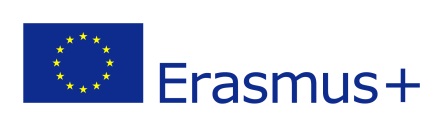 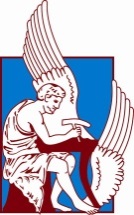 ΠΙΣΤΟΠΟΙΗΤΙΚΟ ΑΝΑΓΝΩΡΙΣΗΣ ΜΑΘΗΜΑΤΩΝ ERASMUSΣΧΟΛΗ:ΕΞΑΜΗΝΟ ΦΟΙΤΗΣΗΣ ΣΤΟ ΕΞΩΤΕΡΙΚΟ: ΧΕΙΜΕΡΙΝΟ / ΕΑΡΙΝΟΑΚΑΔΗΜΑΪΚΟ ΕΤΟΣ: 201__- 201__KATAΣΤΑΣΗ ΑΝΤΙΣΤΟΙΧΙΑΣ  ΜΑΘΗΜΑΤΩΝ ΚΑΙ ΒΑΘΜΩΝ ΜΕΤΑ ΤΗΝ ___________________ ΑΠΟΦΑΣΗ ΓΣ ΣΧΟΛΗΣΙΔΡΥΜΑ ΥΠΟΔΟΧΗΣ									ΠΟΛΥΤΕΧΝΕΙΟ ΚΡΗΤΗΣΧΑΝΙΑ, ………………………201__ΟNOMΑΤΕΠΩΝΥΜΟ ΦΟΙΤΗΤΗ:ΑΡΙΘΜ. ΜΗΤΡ.:  ΕΞΑΜΗΝΟ ΣΠΟΥΔΩΝ:  ΠΑΝΕΠΙΣΤΗΜΙΟ ΥΠΟΔΟΧΗΣ:   ΧΩΡΑ:ΧΩΡΑ:Α.Α.ΤΙΤΛΟΣ ΜΑΘΗΜΑΤΟΣΠΑΝ/ΜΙΟΥ ΥΠΟΔΟΧΗΣΒΑΘΜΟΣ ΠΑΝ/ΜΙΟΥ ΥΠΟΔΟΧΗΣECTSΚΩΔΙΚΟΣ ΜΑΘΗΜΑΤΟΣ ΣΧΟΛΗΣΤΙΤΛΟΣ ΜΑΘΗΜΑΤΟΣΣΧΟΛΗΣΒΑΘΜΟΣ ΠΟΥ ΑΝΤΙΣΤΟΙΧΙΖΕΤΑΙ ECTS1234567ΓΕΝΙΚΟ ΣΥΝΟΛΟ ECTS ΙΔΡΥΜΑΤΟΣ ΥΠΟΔΟΧΗΣΓΕΝΙΚΟ ΣΥΝΟΛΟ ECTS ΙΔΡΥΜΑΤΟΣ ΥΠΟΔΟΧΗΣΓΕΝΙΚΟ ΣΥΝΟΛΟ ECTS ΙΔΡΥΜΑΤΟΣ ΥΠΟΔΟΧΗΣΓΕΝΙΚΟ ΣΥΝΟΛΟ ECTS ΣΧΟΛΗΣΓΕΝΙΚΟ ΣΥΝΟΛΟ ECTS ΣΧΟΛΗΣΓΕΝΙΚΟ ΣΥΝΟΛΟ ECTS ΣΧΟΛΗΣ